Анализ влияния общей политической и социально-экономической обстановки на рынок недвижимостиЦены и динамика рынка недвижимости формируются поведением и активностью его участников: частных и корпоративных продавцов и покупателей; специалистов рынка, занимающихся посредничеством и продвижением недвижимости (риелторов и рекламщиков); а также инвесторов, вкладывающих свои либо заемные средства в строительство (или покупку) крупных объектов недвижимости (земельные участки, многоэтажные жилые здания, комплексы недвижимости) с целью продажи отдельных помещений, квартир, индивидуальных домов либо с целью организации арендного бизнеса. Активными посредниками рынка являются банки, финансирующие крупные проекты и организующие ипотечное кредитование, а также страховые, юридические, кадастровые организации и специалисты. Главным куратором и организатором рынка является государство, роль которого в развитии цивилизованного рынка состоит в стимулировании роста с использованием различных механизмов экономического и политического характера (налоговые и финансовые рычаги, система регистрации и учёта, законодательные акты и административные решения). Поведение участников рынка недвижимости и их представителей зависит от множества факторов и, прежде всего, от динамики доходов населения, доходов бизнеса, динамики частных и корпоративных инвестиций, объемов капитальных вложений в обновление и развитие основных фондов предприятий и городского хозяйства. Рост доходов и инвестиций является отражением эффективности и перспективы всей национальной экономики. Поэтому основные макроэкономические показатели, такие как: рост ВВП страны и региона, развитие перспективных технологичных отраслей экономики, динамика показателей финансовой системы, уровень развития ресурсной базы оказывают прямое влияние и на развитие рынка недвижимости. Конечной целью анализа является определение состояния, в котором находится в данный момент времени рынок недвижимости: в состоянии рецессии, стагнации, роста или падения, а также выявление степени активности (динамика объёма сделок), ожиданий и вероятного сценария поведения участников рынка, ближайшей и более отдалённой перспективы основных показателей рынка.Анализируя состояние и перспективы экономики России и каждого отдельного региона, невозможно не видеть позитивное влияние на их развитие сложившихся за последние 15 лет общественно-политических отношений и условий, а также происходящих внешних и внутренних политических событий:Основой экономических отношений является право частной собственности и его безусловная защита Российским государством. Как показала история, частная собственность и стремление к прибыли экономически мотивируют человека к более высокой производительности труда, к большему разнообразию продукции и новым технологиям;Прочность и стабильность Российского государства и законодательства, безоговорочное соблюдение международных норм;Приоритетная защита национального бизнеса со стороны государства и продвижение его в международных экономических отношениях. Защита государством конкуренции;Умеренная налоговая нагрузка, механизмы стимулирования перспективных отраслей и госпрограммы развития отраслевой структуры; Стабильность и положительная динамика развития финансовой системы, приемлемые условия кредитования бизнеса и населения; контроль денежной системы и курса национальной валюты по отношению к другим валютам; Развитие трудовых ресурсов и уровня квалификации работников, социальная поддержка населения;Преодоление экономического спада 2015 года, вызванного внешними факторами и политическими событиями (обрушением мировых цен нефти, газа и других сырьевых товаров и снижением курса рубля) и переход к положительному тренду развития экономики.Важнейшие за последние 15 лет международные события, оказавшие влияние на сегодняшнее состояние экономики России:Свержение Западом правительств, неугодных с позиции глобальной политической и экономической конкуренции: в Ираке, Югославии, Афганистане, Ливии, Египте. Организация госпереворота в Украине и попытка свержения законного правительства в Сирии. Это привело в движение массы беженцев и мигрантов из Африки, Ближнего Востока, Украины. Нарушены экономические связи России с рядом стран Западной и Восточной Европы, возникли препятствия в транспортном сообщении, транзите товаров (в том числе, нефти и газа);Создание Западом пояса напряжённости и военных конфликтов в ближайшем окружении России (Прибалтика, Украина, Грузия, Ближний Восток), размещение средств ПВО у российских границ заставило принять меры оборонного характера, что привело к увеличению затрат госбюджета на оборону;Санкции и другие препятствия с целью ограничения международного взаимодействия с Россией со стороны компаний и политиков США, Канады, Евросоюза, Японии, Австралии и Новой Зеландии заставляют Россию искать пути диверсификации экономических отношений в направлении других стран (Китай, Индия, Иран, Корея, Бразилия, ЮАР, Венесуэла и другие), а также восстанавливать и углублять отношения со странами ЕврАзЭс (Армения, Белоруссия, Казахстан, Киргизия) и другими среднеазиатскими республиками (Азербайджан, Таджикистан, Узбекистан). Предпринимаются действия по созданию финансовых механизмов, которые позволили бы снизить роль западных валют в международных расчётах России и снизить финансовую зависимость от Запада;С июня 2014 по декабрь 2015 года мировые цены нефти Brent упали со 112 до 27 долл. США за барр., а рубль обесценился с 32 до 77 руб./долл. США. Учитывая привязку к ценам нефти цен газа, это остановило поступление нефтегазовых доходов в госбюджет. Сегодня перспектива стабилизации нефтяного рынка скорее обнадёживающая. С одной стороны, в 2016 году для восстановления рынка ОПЕК согласовала сокращение добычи нефти, ещё одиннадцать нефтедобывающих стран также согласовали сокращение. В результате нефтяной рынок стабилизировался и к началу 2017 года цена на нефть повысилась с 51,54 до 56,79 долл./баррель нефти Brent (+10,2 %). Но, с другой стороны, рост рынка «сдерживает» сланцевый фактор. Добыча сланцевой нефти рентабельна при цене от 50 долл./барр. и сегодня сланцевые компании (преимущественно США), обрушившие нефтяной рынок в 2014 году, но остановившие деятельность в результате резкого падения в 2015 году, восстанавливают добычу, что балансирует рынок на отметке 50 – 55 долл./барр. Кроме того, на мировой рынок нефти возвращаются Иран, Ливия, Ирак, что увеличит объёмы предложения. С учетом общемировой политической нестабильности и экономического застоя значительного роста спроса на рынке нефти в ближайшей перспективе не ожидается. Таким образом, госбюджет после значительного периода профицита в 2000-2008 и 2011-2014 гг. и дефицита в 2015-2016 гг. в течение 2017-2018 гг. будет испытывать трудности, однако сопоставимые с другими странами. Для сравнения, в 2016 году дефицит бюджета России - 3,5%, США – 3,2%, Китая - 3 %, Японии – 6,4 % (2015), Франции - 4,0% (2015), Великобритании – 4,4% (2015).Техническая и военная поддержка Сирии в борьбе против террористических группировок, порождённых политикой Запада в Африке и на Ближнем Востоке, позволили освободить население и подавляющую часть территории страны, а также заставить лидеров большей части вооружённых формирований мирно решать политические вопросы. Уничтожение экстремистов позволили России не допустить их до своих границ, а также утвердить своё безоговорочное влияние в важнейшем регионе мира. Это обеспечивает нам хорошую переговорную позицию в решении всех мировых проблем и, как следствие, задач собственной экономики;История конца 20-го и начала 21-го века показывает, что в условиях нарастающей конкуренции за ресурсы и рынки происходят острые глобальные конфликты, что ведёт к кардинальному изменению мировой политической и экономической конъюнктуры – ослаблению абсолютного доминирования Запада и упрочению позиций России, Китая, Индии, Ирана и других развивающихся стран. Нарастающие экономические, социальные и политические противоречия в странах Запада (США, Франции, Италии, Германии, Великобритании) демонстрируют внутренние проблемы западного мира и негативно отражаются на остальных странах. «Евромайдан» и политика Запада, направленные на ослабление России, привели к гражданской войне на Украине, резкому снижению доходов, к маргинализации и фашизации украинского общества. Отношения Запада к России определяются отношениями с США. Вступивший в должность американский президент Д. Трамп связан глубоким противостоянием части элиты, в том числе в отношении к России. Действия ушедшей администрации Обамы, форсированные в последние месяцы президентства с целью максимально ухудшить отношение Запада к России из-за проигрыша демократов на выборах, пока не позволяют новому президенту исполнить предвыборные обещания по нормализации двухсторонних отношений.       Более того, реакционные силы Запада ищут новые поводы для обвинений России. 4 апреля в сирийском Хан-Шейхуане произошёл инцидент с хим.оружием массового поражения, в результате которого пострадало сирийское население. Великобритания, Франция и США сразу же, без расследования обвинили в этом сирийского президента, и Россию, оказывающую помощь Сирии против бандформирований.  В условиях обостряющейся международной обстановки Россия настойчиво ведёт работу в форматах двухсторонних отношений. Последние наиболее крупные перспективные проекты и международные договоры: Заключён ряд соглашений между Россией и Японией в части: разведки и добычи углеводородов, развития железнодорожного транзита по территории России, строительства газохимического комплекса, открытия на Дальнем Востоке ряда высокотехнологичных производств (медицинского оборудования, фармпродукции, ветрогенераторов и другой продукции), развития кредитования и внедрения современных технологий в сельскохозяйственном секторе, взаимодействия по вопросам развития малого и среднего бизнеса. К 1 августа готовится упрощённая система выдачи электронных виз. На конец апреля планируется встреча лидеров двух стран;Россия способствует развитию проекта «Новый шёлковый путь» из Китая в страны Европы, что сократит время в пути и транспортные расходы, существенно увеличит товарооборот между странами и поднимет экономические отношения на новый уровень. Это важнейшее событие будет способствовать развитию на территории России железнодорожной и автодорожной инфраструктуры, транзитных связей Запада и Востока;Высокими темпами ведётся строительство газопровода в Китай с транзитом в другие страны Азиатско-Тихоокеанского региона. Ратифицировано соглашение о строительстве нового газопровода «Турецкий поток», который позволит России на взаимовыгодных условиях поставлять газ в Турцию и юг Европы.Основные экономические показатели России   ВВП за 2016 г. снизился на 0,2% к 2015 году. При этом в четвёртом квартале минувшего года ВВП вырос на 0,3% в сравнении с показателем аналогичного периода 2015 года, составил в текущих ценах 86043,6 млрд. рублей, показывая положительный тренд в последнем квартале. Индекс физического объёма ВВП и валовой добавленной стоимости по видам экономической деятельности (в постоянных ценах, в % к предыдущему году):– Положительная динамика после значительного снижения 2015 года.Внешнеторговый оборот после существенного снижения в 2015 году с начала 2016 года также демонстрирует положительную динамику, прибавляя от месяца к месяцу не только экспорт газа и металла, но и машин и оборудования, химической продукции и удобрений, продовольствия и зерна. По итогам 2016 г. внешнеторговый оборот составил (по методологии платёжного баланса в фактически действовавших ценах) 473,2 млрд. долл. США, в том числе, экспорт – 281,8 млрд. долл., импорт – 191,4 млрд. долларов с положительным сальдо торгового баланса 90,4 млрд. долл. (в 2015г. положительное сальдо - 148,5 млрд. долларов США). 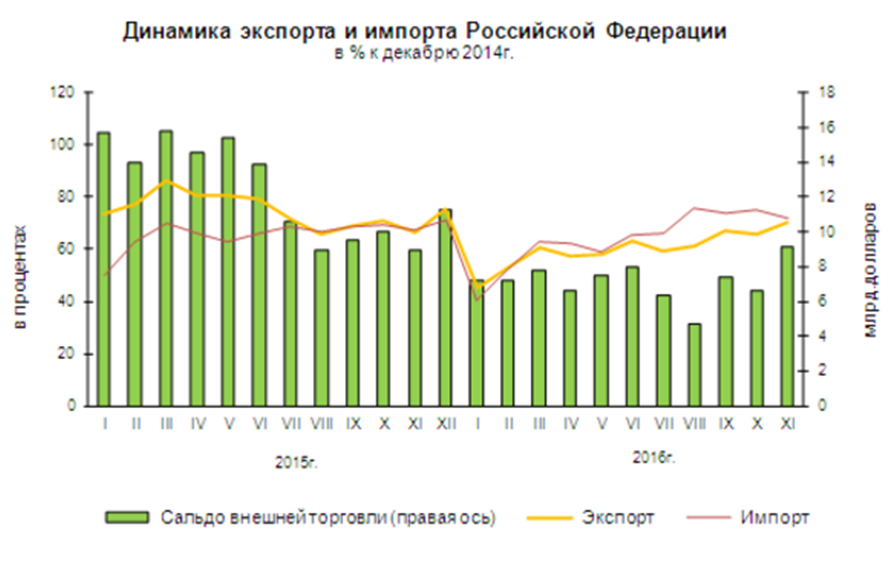 – Положительная динамика с сентября 2016 года после значительного снижения 2015 года.Финансовый результат деятельности организаций (сальдированный) (без субъектов малого предпринимательства, банков, страховых организаций и государственных (муниципальных) учреждений в действующих ценах) в 2016г. составил +11 587,7 млрд. рублей (38,5  тыс. организаций получили прибыль в размере +13 195,4 млрд. рублей, 13,5 тыс. организаций имели убыток на сумму -1 607,7 млрд. рублей) и по сравнению с соответствующим периодом предыдущего года увеличился на 37,9% (в 2015г. -  +8 403,7 млрд. рублей).  В январе 2017 г. сальдированный финансовый результат составил +982,7 млрд. рублей (в 2,2 раза по сравнению с январём 2016 г. (+456,0 млрд. рублей).  – Положительная динамика после значительного снижения 2015 года.Реальные денежные доходы, по данным Интерфакс (http://www.interfax.ru/business/551040), в 2016 году по сравнению с предыдущим годом упали на 5,9% в реальном выражении, в 2015 году было падение на 3,2%, в 2014 году их снижение составило 0,7%.  - Отрицательная динамика. Однако наметилась и положительная тенденция: январь 2017/январь 2016 года РДД выросли на 8,1%. При этом, средства юридических и физических лиц в рублях, иностранной валюте и драгоценных металлах, в т.ч. банковские депозиты (вклады), по состоянию на 01.03.2017 года возросли до 35 029 141 млрд. руб. по сравнению с 27 880 893 млрд. руб. на 01.03.2015 года (+25,6% (при инфляции 11,9 %)). – Положительная динамика, что показывает значительный отложенный спрос, в том числе в части инвестирования.На этом Численность рабочей силы в январе, по данным выборочного обследования Росстата, составила 75,6 млн. человек (52 % от общей численности населения), не имели занятия 4,2 млн. человек (5,6 %). В службах занятости населения зарегистрировано 0,9 млн. человек безработных. – динамика стабильная, положение лучше, чем в 2009-2010 гг. Инвестиции в основной капитал в 2016 г. составили 14 639,8 млрд. рублей (для сравнения: 2016/2015 - 99,1 %, 2015/2014 - 80,7 %).  – Положительная динамика после значительного снижения 2015 года.Инфляция за период март 2016 г. – март 2017 г. составила 4,3 %– Положительная динамика. Для сравнения: по итогам за 2014 г. – 11,4 %, по итогам за 2015 г. – 12,9 %, по итогам за 2016 г. – 5,4 %.  Ключевая ставка с 27.03.2017 года составляет 9,75 %. – Положительная динамика за период с декабря 2014 года, когда ставка была принята в размере 17 %.Объем кредитов, предоставленных юридическим лицам и предпринимателям на 01.01.2017 года составил 32 395 606 млн. руб. (+8,0 % к 01.01.2016 г.).  – Положительная динамика.Прибыль банковского сектора за 2016 год составила 929 662 млн. руб., что больше итога 2015 года в 4,84 раза (191 965 руб.). Золотовалютные резервы государства по состоянию на 31.03.2017  составили 397,9 млрд. долл. США. Строительство. Общий строительный объем введённых в действие зданий 584,3 млн. м3, в т. ч. жилого 399,8  млн. м3 и нежилого назначения  184,5 млн. м3. Введено в эксплуатацию 1156,5 тыс. квартир общей площадью 79,8 млн.кв.м., что составило 93,5% к соответствующему периоду предыдущего года (в 2015 году было введено 85,3 млн.кв.м. жилья, 101,4% к 2014 году). Введено 245,1 тыс. индивидуальных жилых домов общей площадью 31,6 млн.кв.м., что составило 89,8% к 2015 году. При этом доля индивидуального домостроения в общей площади завершённого строительством жилья составила: в целом по России – 39,6%. По регионам: http://www.gks.ru/bgd/free/B09_03/IssWWW.exe/Stg/d01/21.htm.- снижение в 2016 году сопоставимо с периодом 2009 – 2010 года. Однако это снижение объяснимо не только общеэкономическими трудностями 2015 – 2016 гг., но, прежде всего, высокими темпами роста, необеспеченными фактическим ростом доходов,  в предшествующий период 2012-2014 гг.: Выводы и прогнозыУмеренная среднемесячная инфляция (0,36%, а Правительство обещает снижение в 2017 году до 0,33%), в целом положительная динамика экономики и структурные изменения отраслей, укрепление банковского сектора, стабилизация рынка и отложенный потребительский спрос (накопления выросли за 2015-2016 годы на 25,6%) обосновывают дальнейшее снижение ключевой ставки и ставок по ипотеке, восстановление потребительского спроса, в том числе спроса на недвижимость.Учитывая высокую потребность, большие перспективы в ближайшие несколько лет имеют: производство энергетического оборудования и другие энергоемкие производства, станкостроение, транспортное машиностроение, авиастроение, автомобилестроение, производство строительных машин и оборудования, оборудования химического производства, сельскохозяйственное машиностроение. Под это будут строиться новые энергоэффективные производственные комплексы, логистическая сеть, инженерно-транспортная инфраструктура. Параллельно значительное развитие получат городская инфраструктура и жилищно-коммунальная сфера.Ожидается усиление организующей и регулирующей роли государства и в части стимулирования внутренних и внешних частных инвестиций, и в части повышения финансовой, производственной и технологической дисциплины, и в части повышения ответственности госорганов и госпредприятий. Важной основой стабилизации и роста экономики являются государственные целевые программы и проекты, которые поддерживают экономику, гармонизируют отраслевую структуру, разгоняют спрос на рынках и активизируют инвестиционные процессы. Учитывая снижение доходов и дефицит госбюджета, вероятны ограниченные госзаймы, призванные заинтересовать инвесторов (как внутренних, так и внешних) в общеэкономическом росте. Значимость нефтегазовых отраслей страны сохранится и в будущем, учитывая количественную и географическую ограниченность природных ресурсов. В условиях расширяющегося мирового потребления ресурсов, в условиях повышения себестоимости их добычи рынки нефти и газа будут расти даже при развитии новых источников энергии. Востребованность энергоносителей и сырья сохранится с учетом цикличности развития мировой экономики (и политики), благодаря чему Россия имеет наиболее высокую инвестиционную перспективу. Учитывая обострение экономической и политической международной конкуренции, Россия движется в сторону большей экономической независимости.Положительный тренд основных экономических показателей, наблюдаемый с начала 2016 года, указывают на то, что в 2017 году ВВП возрастет от 1,5 до 2,0%, а в 2020 году при условии стабилизации геополитической конъюнктуры достигнет 5% годового роста. Важнейшим фактором, подавляющим деловую активность и сдерживающим рост экономики, являются внешнеполитические события.Основные тенденции и перспективы рынка недвижимостиПо мере развития экономики, роста доходов населения и бизнеса, учитывая значительную изношенность жилого и нежилого фондов, увеличится спрос на новые объекты и на землю сначала в экономически активных регионах и районах, затем - в остальных.После остановки рынка в феврале-марте 2015 года и снижения до конца 2015 года, вызванных падением рынка нефти 2015 года, в 2016 году в Москве и Санкт-Петербурге наблюдался рост сделок и умеренный рост цен, а в других регионах продолжилось незначительное снижение цен. Однако общее снижение доходов населения и бизнеса, общий спад платёжеспособного спроса на фоне строительного перепроизводства 2012 – 2014 гг. обусловили инерционный рост предложений новых объектов, что продолжало оказывать отрицательное влияние на уровень цен и активность рынка в первые три месяца 2017 года. Меняется качество рынка. Общая коррекция цен провоцирует снижение цен на окраинах городов, цен старого и ветхого фонда. Усилившаяся конкуренция стимулируют сокращение сроков нового строительства, снижение себестоимости, повышение качества самих объектов и благоустройства территории, развитие новых строительных технологий, возведение энергоэффективных зданий, эффективное  использование земельных участков. Повысилась финансовая дисциплина, покупатели стали более ответственно относиться к займу, а банки ужесточили условия выдачи кредитов. Таким образом, рынок корректируется и качественно меняется в соответствии с развитием реальных секторов экономики и реальными доходами населения и бизнеса, что положительно отражается на обоснованности рыночных цен и сбалансированности рынка.Использованные материалы:Центральный банк Российской Федерации  http://www.cbr.ru, http://www.cbr.ru/statistics/UDStat.aspx?TblID=302-01&pid=sors&sid=ITM_27910  Федеральная служба государственной статистики. www.gks.ru.Анализ подготовлен специалистами СтатРиелт и основан на последних официальных данных по состоянию на 07.04.2017 года.Анализ может быть использован подписчиками как частично от имени подписчиков, так и в контексте со ссылкой на СтатРиелт.Структура, %2016 г.Справочно
 2015 г.Валовой внутренний продукт в рыночных ценах10099,897,2в том числе:сельское хозяйство, охота и лесное хозяйств4,4103,6103,0рыболовство, рыбоводство0,397,9100,8добыча полезных ископаемых9,6100,3100,4обрабатывающие производства13.7101,195,9производство и распределение электроэнергии, газа и воды2,9102,698,8строительство5,295,895,1оптовая и розничная торговля; ремонт автотранспортных средств,  мотоциклов, бытовых изделий и предметов личного пользования15,896,991,9гостиницы и рестораны0,996,595,5транспорт и связь7,6100,499,1финансовая деятельность4,9100,894,0операции с недвижимым имуществом, аренда и предоставление услуг17,3100,999,5государственное управление и обеспечение 
   военной безопасности; социальное страхование8,2100,0103,0образование2,6100,1100,2здравоохранение и предоставление социальных услуг4,298,0100,2предоставление прочих коммунальных, социальных и персональных услуг2,4100,6101,0Годы200820092010201120122013201420152016К предыдущему году, %+8-5-6+6+15+8+17+1- 6